INDICAÇÃO Nº 351/2019Sugere ao Poder Executivo Municipal que tomem providências em relação à ponte da Estrada da Areia Branca próximo ao Bambuzal do Toledinho.Excelentíssimo Senhor Prefeito Municipal, Nos termos do Art. 108 do Regimento Interno desta Casa de Leis, dirijo-me a Vossa Excelência para sugerir ao setor competente que tomem providências em relação à ponte da Estrada da Areia Branca próximo ao Bambuzal do Toledinho.Justificativa:Fomos procurados por munícipes solicitando essa providencia, pois, segundo eles com as chuvas a terra está sendo levada, prejudicando o acesso e assoreando o córrego.Plenário “Dr. Tancredo Neves”, em 22 de Janeiro de 2019.José Luís Fornasari                                                  “Joi Fornasari”                                                    - Vereador -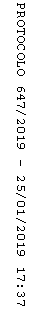 